INFORME SOBRE LAS ACTIVIDADES REALIZADAS EN LOS NUEVE PRIMEROS MESES DE 2017Documento preparado por la Oficina de la UniónDescargo de responsabilidad:  el presente documento no constituye un documento de política u orientación de la UPOVRESUMENComposición de la Unión	Al 30 de septiembre de 2017, la Unión estaba formada por 74 miembros.  Cincuenta y seis miembros estaban obligados por el Acta de 1991 del Convenio de la UPOV, 17 miembros estaban obligados por el Acta de 1978 y un miembro estaba obligado por el Convenio de 1961 modificado por el Acta de 1972.  En el Anexo I figura la situación de los miembros de la Unión en relación con las distintas Actas del Convenio al 30 de septiembre de 2017.Sesiones del Consejo y de sus órganos subsidiarios	El Consejo celebró una sesión extraordinaria en abril de 2017, bajo la presidencia del Sr. Raimundo Lavignolle (Argentina), presidente del Consejo.  Asistieron a la sesión 40 miembros de la Unión, dos Estados observadores y cuatro organizaciones observadoras.  El Comité Consultivo celebró una sesión en abril de 2017, bajo la presidencia del Sr. Lavignolle.	Entre enero y septiembre de 2017, no se celebró ninguna sesión del CAJ.  El TC celebró una sesión en abril.  El TC-EDC celebró reuniones en enero y abril.  El mes y el lugar de las sesiones de los TWP y los talleres preparatorios conexos fueron los siguientes:TWA:	Hanover (Alemania), en junioTWV:	Roelofarendsveen (Países Bajos), en julioTWO:	Victoria (Canadá), en septiembreTWF:	Kelowna (Canadá), en septiembre4.	La decimosexta reunión del BMT se celebrará en La Rochelle (Francia) del 7 al 10 de noviembre de 2017, y su taller preparatorio, el 6 de noviembre.  La trigésima quinta reunión del TWC se celebrará en Buenos Aires (Argentina) del 14 al 17 de noviembre de 2017, y su taller preparatorio, el 13 de noviembre.Cursos, seminarios, talleres, misiones y contactos importantes	Durante los nueve primeros meses de 2017, la Oficina efectuó 66 misiones (56 fuera de Ginebra y 10 en Ginebra), según se expone en los párrafos 17 a 97.	Se organizó una sesión de cada uno de los cursos de la UPOV de enseñanza a distancia DL-205 “Introducción al sistema de la UPOV de protección de las variedades vegetales en virtud del Convenio de la UPOV”, DL-305 “Examen de solicitudes de derechos de obtentor” (DL-305A y DL-305B en un curso), DL-305A “Administración de los derechos de obtentor” y DL-305B “Examen DHE”, en alemán, español, francés e inglés.  En el Anexo II se ofrece una relación de los alumnos que participaron en los cursos DL-205 y DL-305 de enseñanza a distancia. Relaciones con Estados y organizaciones	La Oficina prestó asistencia para la elaboración de legislación en materia de protección de las variedades vegetales a tres miembros de la Unión y facilitó información sobre los elementos necesarios para depositar el instrumento de adhesión al Acta de 1991 del Convenio de la UPOV o de ratificación de esta a dos miembros de la Unión.  También proporcionó asesoramiento y asistencia para la elaboración de legislación en materia de protección de las variedades vegetales de conformidad con el Acta de 1991 del Convenio de la UPOV o sobre el procedimiento de adhesión al Convenio de la UPOV a 24 países que podrían formar parte de la Unión. 4.	La Oficina se reunió con 13 representantes de organizaciones intergubernamentales para coordinar actividades u ofrecer información sobre la UPOV y participó en reuniones organizadas por siete asociaciones profesionales a fin de mantenerse al tanto de la aplicación práctica de la protección de las obtenciones vegetales a escala regional y mundial. Publicaciones	La Oficina publicó:  76 actualizaciones de la base de datos sobre variedades vegetales (PLUTO), cuatro documentos aprobados por el Consejo y 14 directrices de examen nuevas o revisadas aprobadas.ÍndiceI.	COMPOSICIÓN DE LA UNIÓN	3Miembros	3Situación respecto de las distintas Actas del Convenio	3Estados/organizaciones que han iniciado el procedimiento para ser miembro de la Unión	3II.	SESIONES DEL CONSEJO Y DE SUS ÓRGANOS SUBSIDIARIOS	3Consejo	3Comité Consultivo	3Comité Administrativo y Jurídico, Comité Técnico, Grupos de Trabajo Técnico y Grupo de Trabajo sobre Técnicas Bioquímicas y Moleculares, y Perfiles de ADN en particular	3III.	CURSOS, SEMINARIOS, TALLERES, MISIONES Y CONTACTOS IMPORTANTES	4Actividades individuales	4Cursos de enseñanza a distancia	10IV.	RELACIONES CON ESTADOS Y ORGANIZACIONES	10V.	PUBLICACIONES	11ANEXO I:	Miembros de la UniónANEXO II:	Participación en el curso de enseñanza a distancia de la UPOVApéndice:	Siglas y abreviaturasI.	COMPOSICIÓN DE LA UNIÓNMiembros	Al 30 de septiembre de 2017, la Unión estaba formada por 74 miembros:  Albania, Alemania, Argentina, Australia, Austria, Azerbaiyán, Belarús, Bélgica, Bolivia (Estado Plurinacional de), Brasil, Bulgaria, Canadá, Chile, China, Colombia, Costa Rica, Croacia, Dinamarca, Ecuador, Eslovaquia, Eslovenia, España, Estados Unidos de América, Estonia, ex República Yugoslava de Macedonia, Federación de Rusia, Finlandia, Francia, Georgia, Hungría, Irlanda, Islandia, Israel, Italia, Japón, Jordania, Kenya, Kirguistán, Letonia, Lituania, Marruecos, México, Montenegro, Nicaragua, Noruega, Nueva Zelandia, Omán, Organización Africana de la Propiedad Intelectual, Países Bajos, Panamá, Paraguay, Perú, Polonia, Portugal, Reino Unido, República Checa, República de Corea, República de Moldova, República Dominicana, República Unida de Tanzanía, Rumania, Serbia, Singapur, Sudáfrica, Suecia, Suiza, Trinidad y Tabago, Túnez, Turquía, Ucrania, Unión Europea, Uruguay, Uzbekistán y Viet Nam. Situación respecto de las distintas Actas del Convenio	El 30 de septiembre de 2017, la situación de los miembros de la Unión respecto de las distintas Actas del Convenio era la siguiente: 	a)	56 miembros estaban obligados por el Acta de 1991;	b)	17 miembros estaban obligados por el Acta de 1978;	c)	un miembro estaba obligado por el Convenio de 1961 modificado por el Acta de 1972.	En el Anexo I se da cuenta de la situación de los miembros de la Unión en relación con las distintas Actas del Convenio al 30 de septiembre de 2017.Estados/organizaciones que han iniciado el procedimiento para ser miembro de la Unión	De conformidad con lo dispuesto en el Artículo 34.3) del Acta de 1991, “[a]ntes de depositar su instrumento de adhesión, todo Estado que no sea miembro de la Unión o cualquier organización intergubernamental solicitará la opinión del Consejo acerca de la conformidad de su legislación con las disposiciones del presente Convenio”.	En su sesión extraordinaria de 2017, el Consejo no recibió solicitudes de examen de legislación.II.	SESIONES DEL CONSEJO Y DE SUS ÓRGANOS SUBSIDIARIOSConsejo	El Consejo celebró su trigésima cuarta sesión extraordinaria el 6 de abril de 2017, bajo la presidencia del Sr. Raimundo Lavignolle (Argentina), presidente del Consejo.  Asistieron a la sesión 40 miembros de la Unión, dos Estados observadores y cuatro organizaciones observadoras.  El informe sobre las decisiones de esa sesión se recoge en el documento C(Extr.)/34/6.Comité Consultivo	El Comité Consultivo celebró su nonagésima tercera sesión el 6 de abril de 2017, bajo la presidencia del Sr. Lavignolle (Argentina).  El documento C(Extr.)/34/3 contiene un informe sobre la labor realizada en la nonagésima tercera sesión.Comité Administrativo y Jurídico, Comité Técnico, Grupos de Trabajo Técnico y Grupo de Trabajo sobre Técnicas Bioquímicas y Moleculares, y Perfiles de ADN en particular	El CAJ no celebró ninguna sesión en abril de 2017.  El TC celebró su quincuagésima tercera sesión del 3 al 5 de abril de 2017.  El TC-EDC celebró reuniones los días 11 y 12 de enero y los días 3 y 4 de abril de 2017.  El TWA celebró su cuadragésima sexta sesión en Hanover (Alemania), del 19 al 23 de junio de 2017.  El TWC celebrará su trigésima quinta sesión en Buenos Aires (Argentina), del 14 al 17 de noviembre de 2017.  El TWF celebró su cuadragésima octava sesión en Kelowna (Canadá) del 18 al 22 de septiembre de 2017.  El TWO celebró su quincuagésima sesión en Victoria (Canadá), del 11 al 15 de septiembre de 2017.  El TWV celebró su quincuagésima primera sesión en Roelofarendsveen (Países Bajos), 
del 3 al 7 de julio de 2017.  El BMT celebrará su decimosexta sesión en La Rochelle (Francia), 
del 7 al 10 de noviembre de 2017.  Antes de cada una de las sesiones de los TWP se realizó o realizará un taller preparatorio.	En los documentos C/51/9 “Informe sobre la marcha de la labor del Comité Administrativo y Jurídico” y C/51/10 “Informe sobre la marcha de los trabajos del Comité Técnico, de los Grupos de Trabajo Técnico y del Grupo de Trabajo sobre Técnicas Bioquímicas y Moleculares, y Perfiles de ADN en particular” figura información adicional sobre la labor del CAJ, el TC y los TWP.III.	CURSOS, SEMINARIOS, TALLERES, MISIONES* Y CONTACTOS IMPORTANTESActividades individuales	El 13 de enero, la Oficina participó en una reunión por Internet con representantes del Comité Ejecutivo de la Alianza Mundial por las Semillas (WSP) (FAO, ISF, ISTA, OCDE y UPOV) para examinar la marcha de la WSP.  Se celebraron reuniones adicionales por vía electrónica el 15 de febrero, 
el 22 de marzo, el 5 de mayo y el 2 de junio. 	Del 6 al 13 de enero, en la sede de la UPOV en Ginebra, la Oficina recibió la visita del Sr. Nik Hulse, director de Derechos de Obtentor de IP Australia, con quien trató cuestiones relativas al proyecto EAF y la plantilla en Internet de los documentos TG, paralelamente a su participación en la reunión del TC-EDC. 	El 17 y el 18 de enero, en Nay Pyi Taw (Myanmar), la Oficina participó en un curso de formación sobre la protección de las variedades vegetales y una consulta jurídica sobre las modificaciones propuestas a la Ley sobre la Protección de las Variedades Vegetales. 	Del 30 de enero al 3 de febrero, en Roma (Italia), la Oficina asistió a la decimosexta sesión ordinaria de la Comisión sobre Recursos Genéticos para la Alimentación y la Agricultura (CGRFA). 	Del 31 de enero al 2 de febrero, en París (Francia), la Oficina asistió a la reunión del Grupo de trabajo especial sobre los Sistemas de semillas de la OCDE y la reunión del Grupo de Trabajo Técnico. 	El 15 y el 16 de febrero, en St. Augustine (Trinidad y Tabago), la Oficina participó en el taller de la OMPI y la BID-REACH sobre la optimización de la competitividad de las indicaciones geográficas (IG) y los productos característicos vinculados a un origen geográfico (OLP) para los países de la Comunidad del Caribe (CARICOM).  Asistieron al taller participantes de Belice, Guyana, Santa Lucía, Suriname y Trinidad y Tabago. 	El 17 de febrero, en Bridgetown (Barbados), la Oficina presentó ponencias, a los agricultores, sobre los “Principales aspectos de la protección de las obtenciones vegetales en virtud del Convenio de la UPOV y el uso de esta protección con el fin de promover los vínculos entre los sectores público y privado para la transferencia de tecnología”, en el marco del Seminario nacional sobre la protección de las variedades vegetales. 	El 23 y el 24 de febrero, respectivamente, en Bangkok (Tailandia), la Oficina presentó ponencias en el “Seminario sobre las ventajas del sistema de la UPOV de protección de las obtenciones vegetales para los agricultores y productores” y participó en una reunión consultiva. 	Entre el 27 de febrero y el 3 de marzo, en Ginebra, la Oficina asistió a las partes pertinentes de la trigésima tercera sesión del CIG de la OMPI. 	Del 28 de febrero al 2 de marzo, en Dakar (Senegal), la Oficina tomó parte en el décimo séptimo Congreso Anual de la AFSTA. 	El 1 de marzo, en la sede de la OMC en Ginebra, la Oficina asistió a las sesiones pertinentes de la reunión del Consejo de los ADPIC. 	El 6 de marzo en Zúrich (Suiza), la Oficina asistió a la reunión del Comité de Propiedad Intelectual de la ISF. 	El 13 de marzo en Copenhague (Dinamarca), la Oficina presentó una ponencia titulada “Amplitud de la cobertura del Acta de 1991 del Convenio de la UPOV y otras Actas y tendencias futuras”, en el Seminario anual de DanSeed. 	Los días 14 y 15 de marzo, en Angers (Francia), la Oficina asistió a la reunión del Consejo Administrativo de la Oficina Comunitaria de Variedades Vegetales de la Unión Europea (OCVV). 	Entre el 14 y el 17 de marzo, en Roma (Italia), la Oficina asistió a la sexta Reunión del Grupo de trabajo especial de composición abierta para mejorar el funcionamiento del Sistema multilateral de acceso y distribución de beneficios del ITPGRFA. 	El 15 de marzo, en Londres (Reino Unido), la Oficina presentó una ponencia en el Seminario de alto nivel de la IPAN sobre el Brexit y la propiedad intelectual. 	El 17 y el 18 de marzo, en Roma (Italia), la Oficina asistió al evento “Fortalecimiento de la Estrategia de Financiación del Tratado Internacional”, organizado por el ITPGRFA. 	El 23 de marzo, en la sede de la OMPI en Ginebra, la Oficina presentó una ponencia titulada “Protección de las obtenciones vegetales en virtud del Convenio de la UPOV”, en el Curso avanzado OMPI-OMC sobre propiedad intelectual para funcionarios gubernamentales.  Asistieron al Curso participantes de los países siguientes:  Argentina, Armenia, Brasil, Costa Rica, Egipto, Etiopía, Filipinas, India, Indonesia, Kirguistán, Liberia, Mauricio, México, Montenegro, Marruecos, Nigeria, Omán, Paraguay, República Democrática Popular Lao, Santa Lucía, Senegal, Sri Lanka, Ucrania, Uganda y Vanuatu. 	El 12 y el 13 de abril, respectivamente, en Beijing (China), la Oficina participó en un Seminario sobre la protección de las obtenciones vegetales y la Celebración del vigésimo aniversario de la normativa de China en materia de protección de las obtenciones vegetales y en una mesa redonda de IP Key titulada “Estudio de la incidencia del Acta de 1991 del Convenio de la UPOV en la protección de las obtenciones vegetales agrícolas y forestales en China”. 	Del 24 al 28 de abril, en Quang Ngai (Viet Nam), la Oficina, en colaboración con el MARD de Viet Nam, el MAFF del Japón y la JATAFF, organizaron un curso de formación sobre el examen DHE en la sandía.  Se contó con participantes de la República Democrática Popular Lao y Viet Nam. 	Los días 25 al 27 de abril, en Toronto (Canadá), la Oficina asistió a la quincuagésima sexta reunión general anual de la CIOPORA. 	El 2 de mayo, en Utrecht (Países Bajos), la Oficina presentó una ponencia titulada “Los derechos de obtentor como forma de protección de la P.I. en el sector agrícola” en un seminario itinerante de la OMPI titulado ‟IP 4 Global Business” (La propiedad intelectual en pro de la internacionalización de la actividad empresarial).	El 3 de mayo, en Ginebra, la Oficina recibió la visita de la Sra. Flor de María García Díaz, consejera de la Misión Permanente de Guatemala ante la OMC con sede en Ginebra, a fin de examinar el procedimiento de adhesión al Convenio de la UPOV. 	El 3 y el 4 de mayo, en Yaundé (Camerún), la Oficina presentó las ponencias tituladas “Introducción a la UPOV y ventajas del sistema de la UPOV para la protección de las obtenciones vegetales”, “Disposiciones fundamentales del Convenio de la UPOV”, “Preparativos para el examen DHE”, “Actas de 1978 y 1991 del Convenio de la UPOV”, “Tareas que desempeña una oficina de derechos de obtentor para administrar las solicitudes de derechos de obtentor” y “Relación entre el Convenio de la UPOV y los otros tratados internacionales”, a los alumnos del “Programme Master II en Propriété Intellectuelle”, organizado por la OAPI en colaboración con la Academia de la OMPI y la Universidad de Yaundé.  Los alumnos procedían de Burkina Faso, el Camerún, Malí y Níger. 	Del 8 al 10 de mayo en Roelofarendsveen (Países Bajos), la Oficina participó en un Taller internacional sobre técnicas de ADN e identificación de variedades organizado por el Naktuinbouw.  Asistieron al taller participantes de  Alemania, Austria, Colombia, España, los Estados Unidos de América, Dinamarca, Francia, Irlanda, Italia, México, Noruega, los Países Bajos, Polonia, la República Checa, Serbia y Sudáfrica.  	El 9 de mayo en Roelofarendsveen (Países Bajos), la Oficina participó en una reunión con las delegaciones de Alemania, India y los Países Bajos, organizada por el Naktuinbouw. 	El 10 de mayo, en Ginebra, la Oficina recibió la visita de la Sra. Liz Francis, directora de Dibujos y Modelos de Patentes y Protección de las Obtenciones Vegetales de la Oficina de Propiedad Intelectual de Nueva Zelandia, con quien examinó las novedades que se han producido en Nueva Zelandia y la UPOV. 	El 10 de mayo, en Ginebra, la Oficina recibió la visita del Sr. Mohammed Al Balushi, primer secretario de la Misión Permanente de Omán ante la OMC con sede en Ginebra, con quien debatió las posibilidades de cooperación entre Omán y la UPOV. 	El 11 de mayo en Nyon (Suiza), todos los miembros de la Oficina de la UPOV visitaron la sede de la ISF.  El personal de la UPOV y la ISF presentaron ponencias sobre sus respectivas actividades y áreas de responsabilidad. 	Del 15 al 19 de mayo, en la sede de la UPOV en Ginebra, la UPOV, en colaboración con la USPTO y con la asistencia de la OMPI y el Ministerio de Asuntos Económicos de los Países Bajos, organizó un Curso de formación de capacitadores sobre la protección de las variedades vegetales en virtud del Convenio de la UPOV.  Asistieron al curso participantes de:  Barbados, Canadá, China, Costa Rica, Egipto, Estados Unidos de América, Federación de Rusia, Ghana, Indonesia, Jamaica, Japón, Kenya, Malasia, Myanmar, Países Bajos, Perú, República Democrática Popular Lao, República Unida de Tanzanía, Tailandia, Viet Nam, CIMMYT, OCVV y UPOV.  Antes del inicio del curso de formación, se invitó a los participantes a realizar el curso de la UPOV de enseñanza a distancia DL-205. 	El 19 de mayo, en Ginebra, la Oficina recibió la visita del Sr. Marcus Goffe, director adjunto y consejero jurídico de la Oficina de Propiedad Intelectual de Jamaica, con quien examinó las novedades que se han producido en su país. 	El 21 y el 22 de mayo, en Budapest (Hungría), la Oficina participó en el Congreso Mundial de Semillas de la ISF.  La Oficina presentó una breve ponencia sobre las novedades que se han producido recientemente en la UPOV y participó en la mesa redonda “Unión de los pequeños agricultores:  fortalecer las alianzas” durante la reunión abierta del Comité de Obtentores.  También presentó una ponencia sobre el formulario electrónico de solicitud durante las reuniones de la Sección.  La UPOV participó junto con la OCDE, la ISF y la ISTA en un puesto para promover la Alianza Mundial por las Semillas (WSP) y la puesta en funcionamiento del sitio web de la WSP (puede consultarse en:  www.worldseedpartnership.org). 	El 22 de mayo, al margen del Congreso Mundial de Semillas de la ISF, la Oficina se reunió con el Sr. Thymis Efthymiadis, presidente de la Asociación Griega del Comercio de Semillas (EEPES) y director gerente de Bios Agrosystems S.A., y el Sr. Ioannis Emmanouil, director de Producción de Semillas del grupo, para intercambiar información sobre la situación de la protección de las obtenciones vegetales en Grecia. 	Del 22 al 24 de mayo, en Gimcheon (República de Corea), la Oficina ofreció conferencias sobre la protección de las obtenciones vegetales en virtud del Convenio de la UPOV en el curso de formación “Protección de las variedades vegetales y examen DHE”, organizado por la KOICA, en colaboración con el KSVS.  Asistieron al curso participantes de Costa Rica, Filipinas, Ghana, Guatemala, el Perú y Sudán. 	El 31 de mayo y el 1 de junio en Astaná (Kazajstán), la Oficina participó en un seminario sobre la protección de las obtenciones vegetales y en una consulta jurídica con funcionarios del Gobierno de este país. 	El 1 de junio, en Lyon (Francia), la Oficina presentó ponencias sobre la “Interrelación entre los derechos de obtentor y otros derechos de P.I.” y el “Formulario electrónico de solicitud” en un seminario itinerante de la OMPI sobre “Servicios de la OMPI e iniciativas en una era digital”.	El 1 de junio, en Ginebra, la Oficina recibió la visita del Sr. Akio Yamamoto, investigador del Centro de Recursos Genéticos, NARO, del Japón, con quien trató cuestiones relativas a los recursos fitogenéticos.	Entre el 12 y el 16 de junio, la Oficina asistió en Ginebra a las partes pertinentes de la trigésima cuarta sesión del CIG de la OMPI.	Los días 12 y 13 de junio, la Oficina se reunió en Tokio (Japón) con funcionarios del Ministerio de Agricultura, Silvicultura y Pesca (MAFF) y de la JICA para hablar de la cooperación en materia de formación y asistencia. 	El 13 de junio, la Oficina asistió en la sede la OMC en Ginebra a las partes pertinentes de la reunión del Consejo de los ADPIC. 	El 13 y el 14 de junio, en Accra (Ghana), la Oficina participó en la “Actividad de aprendizaje del Programa de Semillas para África Occidental” organizado por el CORAF/WECARD (Conseil Ouest et Centre Africain pour la Recherche et le Développement Agricoles/Consejo de África Occidental y Central para la Investigación y el Desarrollo Agrícolas). 	El 14 de junio, en París (Francia), la Oficina asistió a una reunión del Grupo de Trabajo de la OCVV para revisar las notas explicativas y directrices sobre denominaciones de variedades. 	Del 14 al 16 de junio, en Tsukuba (Japón), la Oficina impartió una sesión de formación sobre la UPOV en el curso “Sistema de control de la calidad de las semillas y plántulas para facilitar la distribución de semillas de alta calidad”, organizado por la JICA en colaboración con el Gobierno del Japón.  Asistieron al curso participantes de la Argentina, Bangladesh, Camboya, Myanmar, la República Democrática Popular Lao, Sri Lanka, Viet Nam y Zambia.  Como parte del programa, se invitó a los asistentes de la JICA a participar en el curso de la UPOV de enseñanza a distancia DL-205. 	El 15 de junio en Accra (Ghana), la Oficina participó en un “Seminario nacional sobre el Protocolo de Arusha para la Protección de las Obtenciones Vegetales”, organizado por el Ministerio de Justicia y el Ministerio de Agricultura de este país, con el apoyo de la ARIPO.  La Oficina presentó una ponencia sobre la “UPOV y las ventajas de un sistema eficaz de protección de las variedades vegetales”. 	El 15 de junio, en Ginebra, la Oficina recibió la visita de la Sra. Damegul Kabiyeva, ministra consejera de la Misión Permanente de Kazajstán, con quien examinó el resultado de la misión de la UPOV a Astaná (véase el párrafo 51 supra). 	El 20 de junio, en Wageningen (Países Bajos), la Oficina impartió una sesión de formación sobre la UPOV en el marco del vigésimo Curso internacional sobre protección de las variedades vegetales, organizado por la Oficina de Examen holandesa (Naktuinbouw).  Asistieron al curso participantes de:  Argentina, Burkina Faso, Cuba, Egipto, España, Francia, India, Indonesia, Kenya, Nepal, Nigeria, Países Bajos, República Unida de Tanzanía, Viet Nam y UPOV.  Antes del curso, los alumnos participaron en el curso de la UPOV de enseñanza a distancia DL-205. 	El 22 de junio, en Ginebra, la Oficina recibió la visita del Sr. Pascal Schafhauser, ministro consejero, representante permanente adjunto de la Misión Permanente de Liechtenstein con sede en Ginebra, con quien trató la prestación de asistencia en el procedimiento de adhesión a la UPOV.	El 23 de junio, en Ginebra, la Oficina recibió la visita de la Sra. Flor de María García Díaz, consejera de la Misión Permanente de Guatemala ante la OMC con sede en Ginebra, para debatir la organización de actividades que se llevarán a cabo en Guatemala en agosto de 2017 (véase el párrafo 72 infra). 	Del 26 al 30 de junio en Praga (República Checa), la Oficina asistió a la reunión anual de los Sistemas de semillas de la OCDE. 	El 27 de junio, en la sede de la OMC en Ginebra, la Oficina presentó una ponencia sobre la “Aplicación del Convenio Internacional para la Protección de las Obtenciones Vegetales (UPOV)” en el Coloquio OMPI-OMC para docentes de propiedad intelectual.  Asistieron al coloquio participantes de:  Argentina, Bangladesh, Barbados, Botswana, Brasil, Burundi, China, Cuba, Egipto, ex República Yugoslava de Macedonia, Federación de Rusia, Georgia, India, Indonesia, Irán (República Islámica del), Jordania, Kenya, Mongolia, Nigeria, Perú, Samoa, Singapur, Sudáfrica, Tailandia, Trinidad y Tabago, Turquía, Zambia y Zimbabwe. 	El 28 de junio, en Nyon (Suiza), la Oficina organizó la grabación en un video de un documental sobre el fitomejoramiento en Agroscope. 	El 29 de junio, en Ginebra, la Oficina recibió la visita del Sr. David Opatowski, ministro consejero de Asuntos Agrícolas, Misión Permanente de Israel con sede en Ginebra, con quien trató asuntos relativos a la aplicación del Convenio de la UPOV.	El 30 de junio, la Oficina presentó una ponencia en la sede de la OMPI en Ginebra titulada “La protección de las obtenciones vegetales y la Unión Internacional para la Protección de las Obtenciones Vegetales (UPOV)” en el curso de verano OMPI-UNIGE sobre propiedad intelectual.  Asistieron al programa participantes de:  Albania, Alemania, Arabia Saudita, Belarús, Bélgica, Brasil, Canadá, China, Congo, Estados Unidos de América, ex República Yugoslava de Macedonia, Federación de Rusia, Francia, Ghana, India, Italia, México, Nigeria, Países Bajos, Perú, Polonia, Reino Unido, República de Corea, Singapur, Suiza, Turquía y Ucrania. 	El 17 de julio, en Roma (Italia), el Comité Ejecutivo del WSP (OCDE, ISF, ISTA y UPOV) se reunió con la OMA. 	El 20 y 21 de julio, en Brisbane (Australia), en la Queensland University of Technology (QUT), el Sr. Doug Waterhouse, en nombre de la Oficina, ofreció conferencias sobre la protección de las variedades vegetales en el sistema de la UPOV, en la Maestría OMPI-QUT en Derecho de Propiedad Intelectual.  Asistieron al programa participantes de:  Alemania, Australia, Bangladesh, Canadá, Camboya, China, Francia, India, Indonesia, Nigeria, Reino Unido, República de Corea, Sri Lanka, Sudáfrica, Tailandia, Vanuatu y Viet Nam. 	El 3 y el 4 de agosto, en la Ciudad de Guatemala (Guatemala), la Oficina participó en un seminario sobre las ventajas que ofrece el sistema de la UPOV, un taller sobre el sistema de la UPOV y una consulta jurídica sobre el proyecto de Ley sobre los Derechos de Obtentor de este país. 	Del 7 al 9 de agosto, en Lima (Perú), la Oficina presentó ponencias sobre los aspectos fundamentales del Convenio de la UPOV y el examen DHE en un curso de formación sobre la protección de las variedades vegetales en virtud del Convenio de la UPOV. 	El 10 y el 11 de agosto, en Obligado (Paraguay), la Oficina asistió al segundo Congreso Paraguayo de Semillas. 	Del 10 al 12 de agosto, en Arusha (República Unida de Tanzanía), la Oficina participó en un “Seminario para fortalecer la aplicación eficaz del sistema de protección de los derechos de obtentor” en este país, organizado por la Oficina de Derechos de Obtentor Vegetal del territorio continental de Tanzanía, con el apoyo de los Países Bajos. 	El 21 de agosto, en La Haya (Países Bajos), la Oficina participó en el programa “Prácticas en los Países Bajos en materia de derechos de obtentor en virtud del Acta de 1991 del Convenio de la UPOV”, en ocasión de la visita de una Delegación de México a este país. 	El 23 y el 24 de agosto, respectivamente, en Ho Chi Minh (Viet Nam), la Oficina participó en un Taller del IPEG de la APEC sobre las oportunidades y dificultades en la comercialización de variedades vegetales en la región de la APEC, organizado por la USPTO, en colaboración con Viet Nam, el Japón, el Perú y la UPOV y el Seminario nacional sobre oportunidades y dificultades en la comercialización de las obtenciones vegetales, organizado por el MARD de Viet Nam, en colaboración con el Japón y la UPOV, que contó con la asistencia de la USPTO.  Asistieron a ambas actividades los participantes de los Estados Unidos de América, Kenya, México, Malasia, los Países Bajos, el Perú, Tailandia, Viet Nam y la SAA. 	El 24 y el 25 de agosto, en Santa Cruz de la Sierra (Estado Plurinacional de Bolivia), la Oficina asistió al tercer Congreso Boliviano de Semillas. 	El 25 de agosto en Phnom Penh (Camboya), la Oficina mantuvo reuniones en el Ministerio de Industria y Artesanía y en el Ministerio de Agricultura, Silvicultura y Pesca para considerar la situación de la protección de las variedades vegetales en este país.  	Del 29 al 31 de agosto, en Tokio y la prefectura de Yamagata (Japón), la Oficina participó en una reunión preparatoria con funcionarios del MAFF para grabar un documental en video sobre el arroz Tsuyahime (véase el párrafo 88, infra). 	Del 5 al 7 de septiembre, en Cartagena de Indias (Colombia), la Oficina asistió al sexto Congreso de Semillas de las Américas, organizado por la SAA. 	El 11 de septiembre, en Nay Pyi Taw (Myanmar), la Oficina participó en la décima reunión del Foro EAPVP, en la que presentó una ponencia sobre las “Novedades acaecidas en la UPOV”.  En el Foro se contó con la asistencia de participantes de Camboya, China, Filipinas, Indonesia, el Japón, Malasia, Myanmar, la República de Corea, la República Democrática Popular Lao, Tailandia y Viet Nam.  Asistieron en calidad de observadores participantes de Francia, los Países Bajos y la OCVV. 	El 12 de septiembre, también en Nay Pyi Taw, la Oficina participó en un Taller nacional sobre la protección de las variedades vegetales, organizado por el Departamento de Investigaciones Agrícolas de Myanmar, en colaboración con la UPOV y con la asistencia del MAFF del Japón.  La Oficina presentó una ponencia sobre la “Incidencia de protección de las variedades vegetales y la adhesión a la UPOV en el desarrollo de la agricultura”. 	El 14 de septiembre, en Tokio (Japón), la Oficina se reunió con funcionarios del MAFF, con quienes examinó el futuro de la cooperación en la región asiática y el proyecto EAF. 	El 14 de septiembre, también en Tokio, la Oficina participó en el “Seminario sobre el papel de la protección de las variedades vegetales y la adhesión a la UPOV en el desarrollo de la agricultura” de la Red de Gestión de Conocimientos de la JICA y presentó una ponencia sobre la cuestión.  Asistieron al Seminario funcionarios japoneses y alumnos del curso de formación de la JICA. 	El 15 de septiembre, en Tsukuba (Japón), la Oficina ofreció una sesión de formación sobre la UPOV y respondió a las preguntas de los alumnos del curso de formación de la JICA (véase el párrafo 59 supra). 	Del 18 al 20 de septiembre, en Kenya, la Oficina organizó la grabación de un documental sobre los productores de rosas y pequeños productores de maíz para ilustrar la importancia económica de la protección de las variedades vegetales. 	Del 19 al 22 de septiembre, en Tokio y la prefectura de Yamagata (Japón), la Oficina organizó la grabación de un documental sobre la historia de la variedad de arroz “Tsuyahime”. 	Del 20 al 22 de septiembre en Roelofarendsveen (Países Bajos), la Oficina presentó ponencias tituladas “Orientación sobre el uso de marcadores bioquímicos y moleculares en el examen de la distinción, la homogeneidad y la estabilidad (DHE)” y “Normas para las bases de datos que contienen información molecular” en un Taller internacional sobre técnicas de ADN e identificación de variedades.	El 21 de septiembre en la sede de la OMPI en Ginebra, la Oficina participó en una mesa redonda sobre “Innovación y propiedad intelectual en los sistemas alimentarios:  situación actual y perspectivas”, organizado por la Misión Permanente de Chile ante la OMC, la OMPI, la UNCTAD y el CCI, donde presentó una ponencia sobre el “Papel de la protección de las obtenciones vegetales y la adhesión a la UPOV en la innovación en el ámbito de la agricultura y los sistema alimentarios”.  Paralelamente al seminario, la Oficina recibió la visita de una especialista, la Sra. Marina Gambardella, directora del Programa de Frambueso y profesora de fitogenética de la Universidad Pontificia Católica de Chile, y la Sra. María José Etchegaray, directora ejecutiva de la Fundación para la Innovación Agraria de Chile, con quienes examinó las novedades que se han producido en este país. 	El 22 de septiembre, en Ginebra, la Oficina recibió a una Delegación de China, con la que analizó el futuro de la cooperación entre este país y la UPOV, las novedades que se han producido recientemente en materia de protección de las variedades vegetales, en especial el empleo de técnicas moleculares, y los avances logrados en la aplicación de la UPOV en Internet para solicitar derechos de obtentor. 	El 26 de septiembre, en Ginebra, la Oficina recibió la visita de la Sra. Mónica Alandete-Sáez, directora de Análisis y Formación del PIPRA, Universidad de California, Davis, con quien debatió una posible cooperación en actividades de fortalecimiento de capacidades. 	El 26 de septiembre, en Ginebra, la Oficina recibió la visita del Sr. Craig McGill, presidente del Comité Ejecutivo de la ISTA, y el Sr. Andreas Wais, secretario general de la ISTA, con quienes trató la cooperación entre la ISTA y la UPOV. 	Del 26 al 28 de septiembre, en Dakar (Senegal), la Oficina participó en un “Seminario de información y sensibilización sobre la protección de las obtenciones vegetales dirigido a expertos de los centros de investigación agrícola y los responsables de tomar decisiones en el ámbito de la agricultura”, organizado por la OAPI en colaboración con la UPOV, el Gobierno del Senegal y el ISRA (Institut Sénégalais de Recherches Agricoles), que contó con la cooperación de la USPTO.  La Oficina presentó ponencias sobre la protección de las obtenciones vegetales en virtud del sistema de la UPOV, la cooperación en el examen DHE, las directrices de examen de la UPOV, las relaciones entre la UPOV y otros tratados internacionales y el formulario electrónico de solicitud.  Asistieron al Seminario participantes de los siguientes Estados miembro de la OAPI:  Benin, Côte d'Ivoire, Guinea, Guinea-Bissau, Malí, Mauritania y Togo. 	El 27 de septiembre, en Ginebra, la Oficina participó en una reunión del Comité Ejecutivo del WSP. 	El 28 de septiembre en Ginebra, la Oficina recibió la visita del profesor John Humphrey, decano administrativo de la Facultad de Derecho, y el profesor Kamal Puri, de la Universidad de Tecnología de Queensland (QUT) (Australia), con quienes abordó el desarrollo posterior de la parte correspondiente a la protección de las variedades vegetales del programa de la Maestría OMPI-QUT en Derecho de Propiedad Intelectual.	El 29 de septiembre, en Ginebra, la Oficina asistió a un almuerzo de trabajo, organizado por la Universidad de Tecnología de Queensland (QUT) (Australia), donde se presentó una actualización de programa de la Maestría OMPI-QUT en Derecho de Propiedad Intelectual. Cursos de enseñanza a distancia	Del 5 de marzo al 9 de abril de 2017 se impartió una edición de cada uno de los siguientes cursos de enseñanza a distancia de la UPOV, en alemán, español, francés e inglés:DL-205 “Introducción al sistema de la UPOV de protección de las variedades vegetales en virtud del Convenio de la UPOV”;DL-305 “Examen de solicitudes de derechos de obtentor”;DL-305A “Administración de los derechos de obtentor (Parte A del curso DL-305:  Examen de las solicitudes de derechos de obtentor)”;DL-305B “Examen DHE (Parte B del curso DL-305:  Examen de las solicitudes de derechos de obtentor)”.	En el Anexo II se ofrece una relación de los alumnos que participaron en los cursos DL-205 y DL-305 de enseñanza a distancia.IV.	RELACIONES CON ESTADOS Y ORGANIZACIONES	La Oficina prestó asistencia sobre legislación en materia de protección de las obtenciones vegetales a los miembros siguientes:  Azerbaiyán, México, y Trinidad y Tabago.	La Oficina facilitó información sobre los elementos necesarios para depositar un instrumento de adhesión al Acta de 1991 del Convenio de la UPOV o de ratificación de esta a los miembros siguientes:  México, y Trinidad y Tabago.	La Oficina proporcionó asesoramiento y asistencia para la elaboración de legislación en materia de protección de las variedades vegetales de conformidad con el Acta de 1991 del Convenio de la UPOV o sobre el procedimiento de adhesión al Convenio de la UPOV a:  Arabia Saudita, ARIPO, Barbados, Bosnia y Herzegovina, Brunei Darussalam, Camboya, Côte d'Ivoire, Cuba, Egipto, Indonesia, Irán (República Islámica del), Ghana, Guatemala, Jamaica, Kazajstán, Liechtenstein, Nepal, Nigeria, Malasia, Mauricio, Myanmar, República Democrática Popular Lao, Tailandia y Zambia.	La Oficina se reunió con representantes de varias organizaciones intergubernamentales para coordinar actividades u ofrecer información sobre la UPOV.  La Oficina participó o mantuvo reuniones con la APEC, la ARIPO, el CCI, el CIMMYT, la FAO, la ISTA, el ITPGRFA, la OAPI, la OCDE, la OMC, la OMPI, la UNCTAD y la Unión Europea (OCVV). 	La Oficina ha participado en actividades organizadas por las siguientes organizaciones a fin de mantenerse al tanto de la aplicación práctica de la protección de las obtenciones vegetales a escala regional y mundial:  AFSTA, CIOPORA, CORAF/WECARD, ISF, PIPRA y SAA. V.	PUBLICACIONES	La Oficina publicó:	a)	76 actualizaciones de la base de datos sobre variedades vegetales (PLUTO);b)	cuatro documentos aprobados por el Consejo en su trigésima cuarta sesión extraordinaria, celebrada el 6 de abril de 2017:UPOV/EXN/EDV/2	Notas explicativas sobre las variedades esencialmente derivadas con arreglo al Acta de 1991 del Convenio de la UPOV (revisión)UPOV/EXN/PPM/1	Notas explicativas sobre el material de reproducción o de multiplicación con arreglo al Convenio de la UPOVUPOV/INF/6/5	Orientaciones para la redacción de leyes basadas en el Acta de 1991 del Convenio de la UPOV (revisión)UPOV/INF-EXN/10	Lista de documentos UPOV/INF-EXN y fechas de última publicación (revisión)	El TC aprobó las siguientes directrices de examen en la quincuagésima tercera sesión, celebrada del 3 al 5 de abril de 2017, que se publicarán en el sitio web, sobre la base de los siguientes documentos y, si procede, las modificaciones acordadas por el TC:	Se invita al Consejo a tomar nota del presente informe.[Siguen los Anexos]C/51/3ANEXO IMIEMBROS DE LA UNIÓN30 de septiembre de 2017En el presente documento se da cuenta de la situación de los miembros de la Unión respecto de las distintas actas del Convenio, al 30 de septiembre de 2017 (véanse los Artículos 31 y 32 del Convenio de 1961, el Artículo 32.1) del Acta de 1978 y el Artículo 34.2) del Acta de 1991).- 1ª línea:	Convenio Internacional para la Protección de las Obtenciones Vegetales de 2 de diciembre de 1961- 2ª línea:	Acta adicional de 10 de noviembre de 1972- 3ª línea:	Acta de 23 de octubre de 1978- 4ª línea:	Acta de 19 de marzo de 1991Total:  74 miembros[Sigue el Anexo II]C/51/3ANEXO II

PARTICIPACIÓN EN LOS CURSOS DE ENSEÑANZA A DISTANCIA DE LA UPOVDL-205 “Introducción al sistema de la UPOV de protección de las variedades vegetales en virtud del Convenio de la UPOV”Sesiones de asistencia previas a la formación
DL-205 “Introducción al sistema de la UPOV de protección de las variedades vegetales en virtud del Convenio de la UPOV”DL-305 “Examen de las solicitudes de derechos de obtentor”DL-305A “Administración de los derechos de obtentor”DL-305B “Examen DHE”[Sigue el apéndice]C/51/3APÉNDICESIGLAS Y ABREVIATURASTérminos de la UPOVSiglas[Fin del Apéndice y del documento]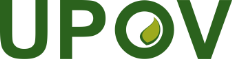 SUnión Internacional para la Protección de las Obtenciones VegetalesConsejoQuincuagésima primera sesión ordinaria
Ginebra, 26 de octubre de 2017C/51/3Original:  InglésFecha:  20 de octubre de 2017**TWPDocument No. 
No. du document 
Dokument-Nr. 
No del documentoEnglishEnglishFrançaisDeutschEspañolBotanical nameNEW TEST GUIDELINES / NOUVEAUX PRINCIPES DIRECTEURS D’EXAMEN / NEUE PRÜFUNGSRICHTILINIEN /
NUEVAS DIRECTRICES DE EXAMENNEW TEST GUIDELINES / NOUVEAUX PRINCIPES DIRECTEURS D’EXAMEN / NEUE PRÜFUNGSRICHTILINIEN /
NUEVAS DIRECTRICES DE EXAMENNEW TEST GUIDELINES / NOUVEAUX PRINCIPES DIRECTEURS D’EXAMEN / NEUE PRÜFUNGSRICHTILINIEN /
NUEVAS DIRECTRICES DE EXAMENNEW TEST GUIDELINES / NOUVEAUX PRINCIPES DIRECTEURS D’EXAMEN / NEUE PRÜFUNGSRICHTILINIEN /
NUEVAS DIRECTRICES DE EXAMENNEW TEST GUIDELINES / NOUVEAUX PRINCIPES DIRECTEURS D’EXAMEN / NEUE PRÜFUNGSRICHTILINIEN /
NUEVAS DIRECTRICES DE EXAMENNEW TEST GUIDELINES / NOUVEAUX PRINCIPES DIRECTEURS D’EXAMEN / NEUE PRÜFUNGSRICHTILINIEN /
NUEVAS DIRECTRICES DE EXAMENNEW TEST GUIDELINES / NOUVEAUX PRINCIPES DIRECTEURS D’EXAMEN / NEUE PRÜFUNGSRICHTILINIEN /
NUEVAS DIRECTRICES DE EXAMENNEW TEST GUIDELINES / NOUVEAUX PRINCIPES DIRECTEURS D’EXAMEN / NEUE PRÜFUNGSRICHTILINIEN /
NUEVAS DIRECTRICES DE EXAMENNEW TEST GUIDELINES / NOUVEAUX PRINCIPES DIRECTEURS D’EXAMEN / NEUE PRÜFUNGSRICHTILINIEN /
NUEVAS DIRECTRICES DE EXAMENFRTWOTG/ABELI(proj.6)AbeliaAbeliaAbeliaAbeliaAbeliaAbelia R. Br.JPTWOTG/AGLAO(proj.9)Chinese EvergreenChinese EvergreenAglaonemaAglaonemaAglaonemaAglaonema Schott.KE/BRTWA/ TWVTG/CASSAV(proj.8)CassavaCassavaManiocManiokMandioca, YucaManihot esculenta CrantzPLTWATG/PHACE(proj.6)Scorpion WeedScorpion WeedPhacélie à feuilles de tanaisiePhazeliePhazeliaPhacelia tanacetifolia Benth.BRTWATG/UROCH(proj.11)Bread Grass, Palisade Grass, Palisade Signal Grass, Signal Grass;  Basilisk Signal Grass, Signal Grass, Spreading Liverseed Grass, Surinam Grass; Creeping Signal Grass, Koronivia Grass; Congo Grass, Congo Signal Grass, Ruzi GrassBread Grass, Palisade Grass, Palisade Signal Grass, Signal Grass;  Basilisk Signal Grass, Signal Grass, Spreading Liverseed Grass, Surinam Grass; Creeping Signal Grass, Koronivia Grass; Congo Grass, Congo Signal Grass, Ruzi GrassSignal; Koronivia;Palisadengras; Surinamgras;Pasto alambre, Pasto señal, Zacate señal, Zacate signal; Zacate Surinam, Pasto chontalpo, Pasto de la palizada, Pasto de las orillas, Pasto peludo, Pasto prodigio, Zacate prodigio; Braquiaria dulce, Kikuyu de la Amazonía, Pasto humidícola, Pasto humidícola dulce; Congo señal, Gambutera, Kenia, Pasto Congo, Pasto ruziUrochloa brizantha (Hochst. ex A. Rich.) R. D. Webster (Brachiaria brizantha (Hochst. ex A. Rich.) Stapf);  
Urochloa decumbens (Stapf) R. D. Webster (Brachiaria decumbens Stapf); Urochloa dictyoneura (Fig. & De Not.) Veldkamp P. (Brachiaria dictyoneura (Fig. & De Not.) Veldkamp P.); Urochloa humidicola (Rendle) Morrone & Zuloaga (Brachiaria humidicola (Rendle) Schweick.);  
Urochloa ruziziensis (R. Germ. & C. M. Evrard) Morrone & Zuloaga (Brachiaria ruziziensis R. Germ. & C. M. Evrard) REVISIONS OF TEST GUIDELINES / RÉVISIONS DE PRINCIPES DIRECTEURS D’EXAMEN ADOPTÉS / REVISIONEN ANGENOMMENER PRÜFUNGSRICHTLINIEN / REVISIONES DE DIRECTRICES DE EXAMEN ADOPTADAS REVISIONS OF TEST GUIDELINES / RÉVISIONS DE PRINCIPES DIRECTEURS D’EXAMEN ADOPTÉS / REVISIONEN ANGENOMMENER PRÜFUNGSRICHTLINIEN / REVISIONES DE DIRECTRICES DE EXAMEN ADOPTADAS REVISIONS OF TEST GUIDELINES / RÉVISIONS DE PRINCIPES DIRECTEURS D’EXAMEN ADOPTÉS / REVISIONEN ANGENOMMENER PRÜFUNGSRICHTLINIEN / REVISIONES DE DIRECTRICES DE EXAMEN ADOPTADAS REVISIONS OF TEST GUIDELINES / RÉVISIONS DE PRINCIPES DIRECTEURS D’EXAMEN ADOPTÉS / REVISIONEN ANGENOMMENER PRÜFUNGSRICHTLINIEN / REVISIONES DE DIRECTRICES DE EXAMEN ADOPTADAS REVISIONS OF TEST GUIDELINES / RÉVISIONS DE PRINCIPES DIRECTEURS D’EXAMEN ADOPTÉS / REVISIONEN ANGENOMMENER PRÜFUNGSRICHTLINIEN / REVISIONES DE DIRECTRICES DE EXAMEN ADOPTADAS REVISIONS OF TEST GUIDELINES / RÉVISIONS DE PRINCIPES DIRECTEURS D’EXAMEN ADOPTÉS / REVISIONEN ANGENOMMENER PRÜFUNGSRICHTLINIEN / REVISIONES DE DIRECTRICES DE EXAMEN ADOPTADAS REVISIONS OF TEST GUIDELINES / RÉVISIONS DE PRINCIPES DIRECTEURS D’EXAMEN ADOPTÉS / REVISIONEN ANGENOMMENER PRÜFUNGSRICHTLINIEN / REVISIONES DE DIRECTRICES DE EXAMEN ADOPTADAS REVISIONS OF TEST GUIDELINES / RÉVISIONS DE PRINCIPES DIRECTEURS D’EXAMEN ADOPTÉS / REVISIONEN ANGENOMMENER PRÜFUNGSRICHTLINIEN / REVISIONES DE DIRECTRICES DE EXAMEN ADOPTADAS REVISIONS OF TEST GUIDELINES / RÉVISIONS DE PRINCIPES DIRECTEURS D’EXAMEN ADOPTÉS / REVISIONEN ANGENOMMENER PRÜFUNGSRICHTLINIEN / REVISIONES DE DIRECTRICES DE EXAMEN ADOPTADASFRTWATG/3/12(proj.7)TG/3/12(proj.7)WheatBléWeizenTrigoTriticum aestivum L.NLTWVTG/13/11(proj.5)TG/13/11(proj.5)LettuceLaitueSalatLechugaLactuca sativa L.NLTWOTG/27/7(proj.5)TG/27/7(proj.5)Freesia FreesiaFreesieFresia Freesia Eckl. ex KlattJPTWFTG/124/4(proj.5)TG/124/4(proj.5)ChestnutChâtaignierKastanieCastañoCastanea sativa Mill.CNTWFTG/125/7(proj.5)TG/125/7(proj.5)Walnut Noyer Walnuß Nogal Juglans regia L.ITTWVTG/154/4(proj.6)TG/154/4(proj.6)Leaf ChicoryChicorée à feuille (sauvage)BlattzichorieAchicoria de hojaCichorium intybus L. var. foliosum HegiFRTWVTG/173/4(proj.6) TG/173/4(proj.6) Witloof, ChicoryChicorée, EndiveChicoréeEndiviaCichorium intybus L. partimDETWOTG/212/2(proj.5)TG/212/2(proj.5)PetuniaPétuniaPetuniePetuniaPetunia Juss.; xPetchoa J. M. H. ShawMXTWFTG/264/2(proj.9)TG/264/2(proj.9)Papaya, PawpawPapayerMelonenbaum, PapayaPapayo, LechosaCarica papaya L.PARTIAL REVISIONS OF TEST GUIDELINES / RÉVISIONS PARTIELLES DE PRINCIPES DIRECTEURS D’EXAMEN ADOPTÉS /
TEILREVISIONEN ANGENOMMENER PRÜFUNGSRICHTLINIEN / REVISIONES PARCIALES DE DIRECTRICES DE EXAMEN ADOPTADASPARTIAL REVISIONS OF TEST GUIDELINES / RÉVISIONS PARTIELLES DE PRINCIPES DIRECTEURS D’EXAMEN ADOPTÉS /
TEILREVISIONEN ANGENOMMENER PRÜFUNGSRICHTLINIEN / REVISIONES PARCIALES DE DIRECTRICES DE EXAMEN ADOPTADASPARTIAL REVISIONS OF TEST GUIDELINES / RÉVISIONS PARTIELLES DE PRINCIPES DIRECTEURS D’EXAMEN ADOPTÉS /
TEILREVISIONEN ANGENOMMENER PRÜFUNGSRICHTLINIEN / REVISIONES PARCIALES DE DIRECTRICES DE EXAMEN ADOPTADASPARTIAL REVISIONS OF TEST GUIDELINES / RÉVISIONS PARTIELLES DE PRINCIPES DIRECTEURS D’EXAMEN ADOPTÉS /
TEILREVISIONEN ANGENOMMENER PRÜFUNGSRICHTLINIEN / REVISIONES PARCIALES DE DIRECTRICES DE EXAMEN ADOPTADASPARTIAL REVISIONS OF TEST GUIDELINES / RÉVISIONS PARTIELLES DE PRINCIPES DIRECTEURS D’EXAMEN ADOPTÉS /
TEILREVISIONEN ANGENOMMENER PRÜFUNGSRICHTLINIEN / REVISIONES PARCIALES DE DIRECTRICES DE EXAMEN ADOPTADASPARTIAL REVISIONS OF TEST GUIDELINES / RÉVISIONS PARTIELLES DE PRINCIPES DIRECTEURS D’EXAMEN ADOPTÉS /
TEILREVISIONEN ANGENOMMENER PRÜFUNGSRICHTLINIEN / REVISIONES PARCIALES DE DIRECTRICES DE EXAMEN ADOPTADASPARTIAL REVISIONS OF TEST GUIDELINES / RÉVISIONS PARTIELLES DE PRINCIPES DIRECTEURS D’EXAMEN ADOPTÉS /
TEILREVISIONEN ANGENOMMENER PRÜFUNGSRICHTLINIEN / REVISIONES PARCIALES DE DIRECTRICES DE EXAMEN ADOPTADASPARTIAL REVISIONS OF TEST GUIDELINES / RÉVISIONS PARTIELLES DE PRINCIPES DIRECTEURS D’EXAMEN ADOPTÉS /
TEILREVISIONEN ANGENOMMENER PRÜFUNGSRICHTLINIEN / REVISIONES PARCIALES DE DIRECTRICES DE EXAMEN ADOPTADASPARTIAL REVISIONS OF TEST GUIDELINES / RÉVISIONS PARTIELLES DE PRINCIPES DIRECTEURS D’EXAMEN ADOPTÉS /
TEILREVISIONEN ANGENOMMENER PRÜFUNGSRICHTLINIEN / REVISIONES PARCIALES DE DIRECTRICES DE EXAMEN ADOPTADASQZTWVTG/44/11 Rev. and document TC/53/27TG/44/11 Rev. and document TC/53/27Tomato Tomate Tomate Tomate Solanum lycopersicum (L.) Karst. ex. Farw.FRTWOTG/194/1 and document TC/53/26 TG/194/1 and document TC/53/26 Lavendula, LavendarLavande vraie, LavandinsEchter Lavendel, LavendelLavándula, LavendaLavandula L.AUTWOTG/288/1 Rev. and document TC/53/25 TG/288/1 Rev. and document TC/53/25 Flax-lily, DianellaDianellaFlachslilie, DianellaDianellaDianella Lam. ex Juss.ESTWVTG/294/1 Corr. Rev.2 and document TC/53/28 TG/294/1 Corr. Rev.2 and document TC/53/28 Tomato Rootstocks Porte-greffe de tomate Tomatenunterlagen Portainjertos de tomate Solanum lycopersicum L. x Solanum habrochaites S. Knapp & D.M. Spooner; Solanum lycopersicum L. x Solanum peruvianum (L.) Mill.; Solanum lycopersicum L. x Solanum cheesmaniae (L. Ridley) FosbergMiembroFecha de la firmaFecha del depósito del instrumento de ratificación, aceptación, aprobación o adhesiónFecha de entrada en vigorAlbania-
-
-
--
-
-
15 de septiembre de 2005-
-
-
15 de octubre de 2005Alemania2 de diciembre de 1961
10 de noviembre de 1972
23 de octubre de 1978
19 de marzo de 199111 de julio de 1968
23 de julio de 1976
12 de marzo de 1986
25 de junio de 199810 de agosto de 1968
11 de febrero de 1977
12 de abril de 1986
25 de julio de 1998Argentina-
-
-
--
-
25 de noviembre de 1994
--
-
25 de diciembre de 1994
-Australia-
-
-
--
-
1 de febrero de 1989
20 de diciembre de 1999-
-
1 de marzo de 1989
20 de enero de 2000Austria-
-
-
--
-
14 de junio de 1994
1 de junio de 2004-
-
14 de julio de 1994
1 de julio de 2004Azerbaiyán-
-
-
--
-
-
9 de noviembre de 2004-
-
-
9 de diciembre de 2004Belarús-
-
-
--
-
-
5 de diciembre de 2002-
-
-
5 de enero de 2003Bélgica2 de diciembre de 1961
10 de noviembre de 1972
23 de octubre de 1978
19 de marzo de 19915 de noviembre de 1976
5 de noviembre de 1976
-
-5 de diciembre de 1976
11 de febrero de 1977
-
-Bolivia (Estado Plurinacional de)-
-
-
--
-
21 de abril de 1999
--
-
21 de mayo de 1999
-Brasil-
-
-
--
-
23 de abril de 1999
--
-
23 de mayo de 1999
-Bulgaria-
-
-
--
-
-
24 de marzo de 1998-
-
-
24 de abril de 1998Canadá-
-
31 de octubre de 1979
9 de marzo de 1992-
-
4 de febrero de 1991
19 de junio de 2015-
-
4 de marzo de 1991
19 de julio de 2015Chile-
-
-
--
-
5 de diciembre de 1995
--
-
5 de enero de 1996
-China-
-
-
--
-
23 de marzo de 1999
--
-
23 de abril de 1999
-Colombia-
-
-
--
-
13 de agosto de 1996
--
-
13 de septiembre de 1996
-Costa Rica-
-
-
--
-
-
12 de diciembre de 2008-
-
-
12 de enero de 2009Croacia-
-
-
--
-
-
1 de agosto de 2001-
-
-
1 de septiembre de 2001Dinamarca26 de noviembre de 1962
10 de noviembre de 1972
23 de octubre de 1978
19 de marzo de 19916 de septiembre de 1968
8 de febrero de 1974
8 de octubre de 1981
26 de abril de 19966 de octubre de 1968
11 de febrero de 1977
8 de noviembre de 1981
24 de abril de 1998Ecuador-
-
-
--
-
8 de julio de 1997
--
-
8 de agosto de 1997
-Eslovaquia1-
-
-
--
-
-
12 de mayo de 2009-
-
1 de enero de 1993
12 de junio de 2009Eslovenia-
-
-
--
-
-
29 de junio de 1999-
-
-
29 de julio de 1999España-
-
-
19 de marzo de 199118 de abril de 1980
18 de abril de 1980
-
18 de junio de 200718 de mayo de 1980
18 de mayo de 1980
-
18 de julio de 2007Estados Unidos de América-
-
23 de octubre de 1978
25 de octubre de 1991-
-
12 de noviembre de 1980
22 de enero de 1999-
-
8 de noviembre de 1981
22 de febrero de 1999Estonia-
-
-
--
-
-
24 de agosto de 2000-
-
-
24 de septiembre de 2000ex República Yugoslava de Macedonia-
-
-
-
-
-
4 de abril de 2011-
-
-
4 de mayo de 2011Federación de Rusia-
-
-
--
-
-
24 de marzo de 1998-
-
-
24 de abril de 1998Finlandia-
-
-
--
-
16 de marzo de 1993
20 de junio de 2001-
-
16 de abril de 1993
20 de julio de 2001Francia2 de diciembre de 1961
10 de noviembre de 1972
23 de octubre de 1978
19 de marzo de 19913 de septiembre de 1971
22 de enero de 1975
17 de febrero de 1983
27 de abril de 20123 de octubre de 1971
11 de febrero de 1977
17 de marzo de 1983
27 de mayo de 2012Georgia-
-
-
--
-
-
29 de octubre de 2008-
-
-
29 de noviembre de 2008Hungría-
-
-
--
-
16 de marzo de 1983
1 de diciembre de 2002-
-
16 de abril de 1983
1 de enero de 2003Irlanda-
-
27 de septiembre de 1979
21 de febrero de 1992-
-
19 de mayo de 1981
8 de diciembre de 2011-
-
8 de noviembre de 1981
8 de enero de 2012Islandia-
-
-
--
-
-
3 de abril de 2006-
-
-
3 de mayo de 2006Israel-
-
-
23 de octubre de 199112 de noviembre de 1979
12 de noviembre de 1979
12 de abril de 1984
3 de junio de 199612 de diciembre de 1979
12 de diciembre de 1979
12 de mayo de 1984
24 de abril de 1998Italia2 de diciembre de 1961
10 de noviembre de 1972
23 de octubre de 1978
19 de marzo de 19911 de junio de 1977
1 de junio de 1977
28 de abril de 1986
-1 de julio de 1977
1 de julio de 1977
28 de mayo de 1986
-Japón-
-
17 de octubre de 1979
--
-
3 de agosto de 1982
24 de noviembre de 1998-
-
3 de septiembre de 1982
24 de diciembre de 1998Jordania-
-
-
--
-
-
24 de septiembre de 2004-
-
-
24 de octubre de 2004Kenya-
-
-
--
-
13 de abril de 1999
11 de abril de 2016--
-
13 de mayo de 1999
11 de mayo de 2016-Kirguistán-
-
-
--
-
-
26 de mayo de 2000-
-
-
26 de junio de 2000Letonia-
-
-
-
-
-
30 de julio de 2002-
-
-
30 de agosto de 2002Lituania-
-
-
-
-
-
10 de noviembre de 2003-
-
-
10 de diciembre de 2003Marruecos-
-
-
-
-
-
8 de septiembre de 2006-
-
-
8 de octubre de 2006México-
-
25 de julio de 1979
--
-
9 de julio de 1997
--
-
9 de agosto de 1997
-Montenegro-
-
-
--
-
-
24 de agosto de 2015-
-
-
24 de septiembre de 2015Nicaragua-
-

--
-
6 de agosto de 2001
-
-
6 de septiembre de 2001
-Noruega-
-
-
--
-
13 de agosto de 1993
--
-
13 de septiembre de 1993
-Nueva Zelandia-
-
25 de julio de 1979
19 de diciembre de 1991-
-
3 de noviembre de 1980
--
-
8 de noviembre de 1981
-Omán-
-
-
--
-
-
22 de octubre de 2009-
-
-
22 de noviembre de 2009Organización Africana de la Propiedad Intelectual-
-
-
--
-
-
10 de junio de 2014-
-
-
10 de julio de 2014Países Bajos2 de diciembre de 1961
10 de noviembre de 1972
23 de octubre de 1978
19 de marzo de 19918 de agosto de 1967
12 de enero de 1977
2 de agosto de 1984
14 de octubre de 199610 de agosto de 1968
11 de febrero de 1977
2 de septiembre de 1984
24 de abril de 1998Panamá-
-
-
--
-
23 de abril de 1999
22 de octubre de 2012-
-
23 de mayo de 1999
22 de noviembre de 2012Paraguay-
-
-
--
-
8 de enero de 1997
--
-
8 de febrero de 1997
-Perú-
-
-
--
-
-
8 de julio de 2011-
-
-
8 de agosto de 2011Polonia-
-
-
--
-
11 de octubre de 1989
15 de julio de 2003-
-
11 de noviembre de 1989
15 de agosto de 2003Portugal-
-
-
--
-
14 de septiembre de 1995
--
-
14 de octubre de 1995
-Reino Unido26 de noviembre de 1962
10 de noviembre de 1972
23 de octubre de 1978
19 de marzo de 199117 de septiembre de 1965
1 de julio de 1980
24 de agosto de 1983
3 de diciembre de 199810 de agosto de 1968
31 de julio de 1980
24 de septiembre de 1983
3 de enero de 1999República Checa/-
-
-
--
-
-
24 de octubre de 2002-
-
1 de enero de 1993
24 de noviembre de 2002República de Corea-
-
-
--
-
-
7 de diciembre de 2001-
-
-
7 de enero de 2002República de Moldova-
-
-
--
-
-
28 de septiembre de 1998-
-
-
28 de octubre de 1998República Dominicana-
-
-
--
-
-
16 de mayo de 2007-
-
-
16 de junio de 2007República Unida de Tanzanía-
-
-
22 de octubre de 2015-
-
-
22 de noviembre de 2015Rumania-
-
-
--
-
-
16 de febrero de 2001-
-
-
16 de marzo de 2001Serbia-
-
-
--
-
-
5 de diciembre de 2012-
-
-
5 de enero de 2013Singapur-
-
-
--
-
-
30 de junio de 2004-
-
-
30 de julio de 2004Sudáfrica-
-
23 de octubre de 1978
19 de marzo de 19917 de octubre de 1977
7 de octubre de 1977
21 de julio de 1981
-6 de noviembre de 1977
6 de noviembre de 1977
8 de noviembre de 1981
-Suecia-
11 de enero de 1973
6 de diciembre de 1978
17 de diciembre de 199117 de noviembre de 1971
11 de enero de 1973
1 de diciembre de 1982
18 de diciembre de 199717 de diciembre de 1971
11 de febrero de 1977
1 de enero de 1983
24 de abril de 1998Suiza30 de noviembre de 1962
10 de noviembre de 1972
23 de octubre de 1978
19 de marzo de 199110 de junio de 1977
10 de junio de 1977
17 de junio de 1981
1 de agosto de 200810 de julio de 1977
10 de julio de 1977
8 de noviembre de 1981
1 de septiembre de 2008Trinidad y Tabago-
-
-
--
-
30 de diciembre de 1997
--
-
30 de enero de 1998
-Túnez-
-
-
--
-
-
31 de julio de 2003-
-
-
31 de agosto de 2003Turquía-
-
-
--
-
-
18 de octubre de 2007-
-
-
18 de noviembre de 2007Ucrania-
-
-
--
-
3 de octubre de 1995
19 de diciembre de 2006-
-
3 de noviembre de 1995
19 de enero de 2007Unión Europea-
-
-
--
-
-
29 de junio de 2005-
-
-
29 de julio de 2005Uruguay-
-
-
--
-
13 de octubre de 1994
--
-
13 de noviembre de 1994
-Uzbekistán-
-
-
--
-
-
14 de octubre de 2004-
-
-
14 de noviembre de 2004Viet Nam-
-
-
--
-
-
24 de noviembre de 2006-
-
-
24 de diciembre de 2006Primera edición de 2017:  del 5 de marzo al 9 de abril de 2017Primera edición de 2017:  del 5 de marzo al 9 de abril de 2017Primera edición de 2017:  del 5 de marzo al 9 de abril de 2017CategoríaOrigen de los participantesNúmero de participantesCategoría 1Funcionarios de los miembros de la UniónBolivia (Estado Plurinacional de), Brasil, Bulgaria, China, Dinamarca, Ecuador, Eslovaquia, Eslovenia, España, Federación de Rusia, Francia, Italia, Japón, Kenya, Letonia, México, OAPI, Paraguay, Países Bajos, Perú, Polonia, Reino Unido, República de Corea, República Unida de Tanzanía, Sudáfrica, Túnez, Turquía, Ucrania y Unión Europea157Categoría 2Funcionarios de Estados observadores / organizaciones intergubernamentales / otrosCuba, Egipto, El Salvador, EPO, FAO, Grecia, Guatemala, Malasia y Perú14Categoría 3Otros (tasa: 1.000 francos suizos)Estados Unidos de América, Francia, Países Bajos y Suiza7Categoría 4:Exoneración discrecional del pago de la tasa de inscripción para determinados participantesMyanmar y España10TOTAL188InglésFrancésAlemánEspañolPrimera edición de 2017:  total por idioma12116051Ediciones especiales del curso DL-205 para el:Origen de los participantesNúmero de participantesCurso de formación en P.I. de las maestrías de la OAPIBenin, Burkina Faso, Camerún, Chad, Gabón, Guinea, Níger, Rwanda, Senegal y Togo29Curso de formación de capacitadores sobre la protección de las variedades vegetales en virtud del Convenio de la UPOV, en GinebraBarbados, Egipto, Indonesia y México4Curso internacional del Naktuinbouw sobre protección de las variedades vegetales (Países Bajos)Australia, China, Francia, Ghana, India, Myanmar, Países Bajos y Túnez13Curso de formación de la KOICA sobre la protección de las variedades vegetalesCosta Rica, Filipinas, Ghana y Guatemala 8Curso de formación de la JICA sobre “Armonización internacional del sistema de protección de las variedades vegetales”Burkina Faso, Egipto, España, India, Kenya, Nepal, Nigeria y Países Bajos7TOTAL61InglésFrancésAlemánEspañolEdiciones especiales del curso DL-205 en 2017:  total por idioma322900Primera edición de 2017:  del 5 de marzo al 9 de abril de 2017Primera edición de 2017:  del 5 de marzo al 9 de abril de 2017Primera edición de 2017:  del 5 de marzo al 9 de abril de 2017CategoríaOrigen de los participantesNúmero de participantesCategoría 1Funcionarios de los miembros de la UniónAlemania, Brasil, Camerún, China, Croacia, Ecuador, España, Estados Unidos de América, Federación de Rusia, Francia, Hungría, Italia, Kenya, México, Países Bajos, Panamá, Perú, República de Corea, República de Moldova, Túnez, Turquía, Ucrania y Reino Unido52Categoría 2Funcionarios de Estados observadores / organizaciones intergubernamentales / otrosIndia y Jamaica4Categoría 3 (abonan tasa): OtrosAlemania1Categoría 4:Exoneración discrecional del pago de la tasa de inscripción para determinados participantesIndia, Nigeria, Rwanda y un miembro del personal de la UPOV4TOTAL61InglésFrancésAlemánEspañolDL-305, primera edición, 2017:  total por idioma395215Primera edición de 2017:  del 5 de marzo al 9 de abril de 2017Primera edición de 2017:  del 5 de marzo al 9 de abril de 2017Primera edición de 2017:  del 5 de marzo al 9 de abril de 2017CategoríaOrigen de los participantesNúmero de participantesCategoría 1Funcionarios de los miembros de la UniónArgentina, China, España, Francia, Japón, México, OAPI, Países Bajos, Paraguay, Perú, Reino Unido, República de Corea, República de Moldova, República Unida de Tanzanía y Ucrania54Categoría 2Funcionarios de Estados observadores / organizaciones intergubernamentales / otrosEgipto1Categoría 3Otros (tasa: 1.000 francos suizos)Alemania1Categoría 4:Exoneración discrecional del pago de la tasa de inscripción para determinados participantesMyanmar2TOTAL58InglésFrancésAlemánEspañolDL-305A, primera edición, 2017:  total por idioma375115Primera edición de 2017:  del 5 de marzo al 9 de abril de 2017Primera edición de 2017:  del 5 de marzo al 9 de abril de 2017Primera edición de 2017:  del 5 de marzo al 9 de abril de 2017CategoríaOrigen de los participantesNúmero de participantesCategoría 1Funcionarios de los miembros de la UniónBrasil, China, España, Francia, Japón, Kenya, México, Noruega, Paraguay, República Checa, República de Corea, República de Moldova, Sudáfrica y Ucrania39Categoría 2Funcionarios de Estados observadores / organizaciones intergubernamentales / otrosMalaysia y Zambia5Categoría 3Otros (tasa: 1.000 francos suizos)0Categoría 4:Exoneración discrecional del pago de la tasa de inscripción para determinados participantes0TOTAL44InglésFrancésAlemánEspañolDL-305B, primera edición, 2017:  total por idioma35207BMTGrupo de Trabajo sobre Técnicas Bioquímicas y Moleculares, y Perfiles de ADN en particularCAJComité Administrativo y Jurídico DL-205Curso de enseñanza a distancia de la UPOV titulado “Introducción al sistema de la UPOV de protección de las variedades vegetales en virtud del Convenio de la UPOV”DL-305Curso de enseñanza a distancia de la UPOV titulado “Examen de solicitudes de derechos de obtentor”DL-305ACurso de enseñanza a distancia de la UPOV titulado “Administración de los derechos de obtentor” (parte A del curso DL-305)DL-305BCurso de enseñanza a distancia de la UPOV titulado “Examen de solicitudes de derechos de obtentor” (parte B del curso DL-305)DHEDistinción, homogeneidad y estabilidadEAFFormulario electrónico de solicitud de la UPOVOficinaOficina de la UniónTCComité TécnicoTC-EDCComité de Redacción AmpliadoTWAGrupo de Trabajo Técnico sobre Plantas AgrícolasTWCGrupo de Trabajo Técnico sobre Automatización y Programas InformáticosTWFGrupo de Trabajo Técnico sobre Plantas FrutalesTWOGrupo de Trabajo Técnico sobre Plantas Ornamentales y Árboles ForestalesTWPGrupo(s) de Trabajo TécnicoTWVGrupo de Trabajo Técnico sobre HortalizasWG-DENGrupo de Trabajo sobre Denominaciones de VariedadesWG-ISCGrupo de Trabajo sobre un posible sistema internacional de cooperaciónWSPAlianza Mundial por las SemillasADPICAspectos de los Derechos de Propiedad Intelectual relacionados con el ComercioAFSTAAfrican Seed Trade Association (Asociación Africana de Comercio de Semillas)AgroscopeCentro suizo de excelencia en la investigación agrícolaARIPOOrganización Regional Africana de la Propiedad IntelectualBID-REACHPlataforma Regional del Caribe para la Comercialización de Activos Empresariales del Banco Interamericano de DesarrolloCARICOMComunidad del CaribeCCICentro de Comercio InternacionalCGRFAComisión sobre Recursos Genéticos para la Alimentación y la AgriculturaCIG de la OMPIComité Intergubernamental sobre Propiedad Intelectual y Recursos Genéticos, Conocimientos Tradicionales y Folclore de la OMPICIMMYTCentro Internacional de Mejoramiento de Maíz y TrigoCIOPORAComunidad Internacional de Obtentores de Variedades Ornamentales y Frutales de Reproducción AsexuadaCORAF (véase también WECARD)Conseil Ouest et Centre Africain pour la Recherche et le Développement AgricolesFAOOrganización de las Naciones Unidas para la Alimentación y la AgriculturaForo EAPVPForo de Asia Oriental para la protección de las variedades vegetalesGNISIPANIntellectual Property Awareness NetworkIPEG de la APEC Grupo de Expertos en Derechos de Propiedad Intelectual de la Cooperación Económica Asia-PacíficoISFInternational Seed FederationISRAInstitut Sénégalais de Recherches AgricolesISTAInternational Seed Testing Association (ISTA) 
(Asociación Internacional para el Ensayo de Semillas)ITPGRFATratado Internacional sobre los Recursos Fitogenéticos para la Alimentación y la AgriculturaJATAFFAsociación Japonesa de Innovación Tecnológica en Agricultura, Silvicultura y PescaJICAAgencia Japonesa de Cooperación InternacionalKOICAAgencia de Cooperación Internacional de CoreaKSVSServicio de Semillas y Variedades de la República de CoreaMAFF (del Japón)Ministerio de Agricultura, Silvicultura y Pesca del JapónMARD (de Viet Nam)Ministerio de Agricultura y Desarrollo Rural de Viet NamNARO (del Japón)Organización Nacional de Investigaciones Agrícolas y Alimentarias del JapónOAPIOrganización Africana de la Propiedad IntelectualOCDEOrganización de Cooperación y Desarrollo EconómicosOCVVOficina Comunitaria de Variedades Vegetales de la Unión EuropeaOMAOrganización Mundial de AgricultoresOMCOrganización Mundial del ComercioOMPIOrganización Mundial de la Propiedad IntelectualPIPRAPublic Intellectual Property Resource for AgricultureSAAAsociación de Semillas de las AméricasUNCTADConferencia de las Naciones Unidas sobre Comercio y DesarrolloUNIGEUniversidad de GinebraUSPTOOficina de Patentes y Marcas de los Estados Unidos de AméricaWECARD (véase también CORAF)Consejo de África Occidental y Central para la Investigación y el Desarrollo Agrícolas